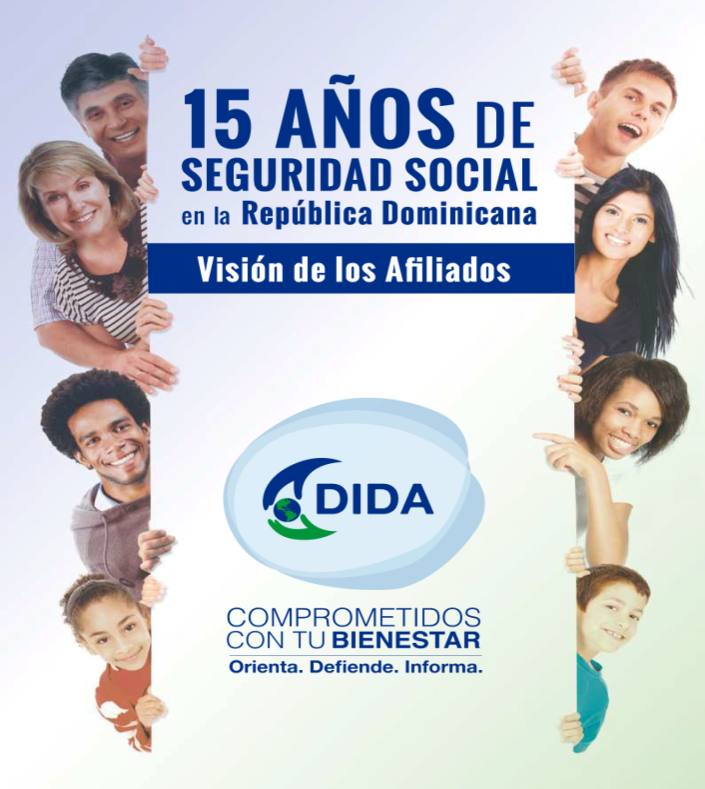            Dirección de Información y Defensa de los Afiliados a la Seguridad Social(DIDA)“Año del Fomento de las Exportaciones”            Asistencias Brindadas.Fuente: Base de datos DIDA.Fuente: Base de datos DIDA.                           Fuente: Base de datos DIDA.Fuente: Base de datos DIDAOtros Servicios Solicitados. Fuente: Base de datos DIDA.   Servicio de Defensoría Legal y Atención a Quejas y  Reclamaciones.Fuente: Base de datos DIDA. Fuente: Base de datos DIDA.                                   Fuente: Base de datos DIDA. Fuente: Base de datos DIDA.  Fuente: Base de datos DIDA.      Consultas de Asesorías Médicas Ofrecidas.Fuente: Base de datos DIDA.Fuente: Base de datos DIDA.             Actividades de Promoción Realizadas Sobre el SDSS.Fuente: Base de datos DIDA.* Taller de Seguridad Social a Facilitadores del Centro de Información y Promoción Comunitaria (CIPROC), SPM.Visitas de Supervisión a Centros de Salud y Estancias Infantiles. Fuente: Base de datos DIDA.Distribución de Asistencias Brindadas por Tipo de SeguroDistribución de Asistencias Brindadas por Tipo de SeguroDistribución de Asistencias Brindadas por Tipo de SeguroMayo  2018Mayo  2018Mayo  2018Tipo de Seguro2018%Aspectos Generales del SDSS46,46836.20%Seguro Familiar de Salud (SFS )49,22238.35%Vejez, Discapacidad y Sobrevivencia.(SVDS)31,10724.23%Seguro de Riesgos Laborales (SRL)1,5691.22%Total general128,366100%Distribución de Asistencias Brindadas por OficinasDistribución de Asistencias Brindadas por OficinasMayo 2018Mayo 2018OficinasCantidadDIDA Central. DN46,438Santiago16,909San Pedro de Macorís13,446La Romana9,886Puerto Plata6,766Oficina CAP Megacentro6,766La Vega5,417San Fco. de Macorís4,112Mao 3,886Barahona3,875Azua2,840Higüey2,756Samaná2,098Bávaro1,737San Juan de la Maguana1,165*462 Optic269Total general128,366Consultas Legales Brindadas a Afiliados y Empresas25Certificaciones de Aportes Tramitadas  a la TSS y Entregadas a los Afiliados. 663Certificaciones de Aportes Entregadas a los Afiliados Según Convenio con España 3Históricos de Descuentos Solicitados a la TSS y Entregados a los Afiliados. 3,896Quejas y Reclamaciones Atendidas por Tipo de SeguroQuejas y Reclamaciones Atendidas por Tipo de SeguroQuejas y Reclamaciones Atendidas por Tipo de SeguroMayo 2018Mayo 2018Mayo 2018Tipo de seguros2018%Aspectos Generales del  SDSS1,78757.68%Seguro Familiar de Salud (SFS)1,07534.70%Vejez, Discapacidad y Sobrevivencia (SVDS)2237.20%Seguro de Riesgos Laborales   ( SRL)130.42%Total general3,098100%Quejas y Reclamaciones Atendidas por OficinasQuejas y Reclamaciones Atendidas por OficinasMayo 2018Mayo 2018 OficinasCantidadDIDA Central. DN1,014Santiago553San Pedro de Macorís254Oficina CAP Megacentro222La Romana180Puerto Plata 177La Vega137Mao97Barahona96San Francisco de Macorís82Azua77Higüey63Bávaro61Samaná59San Juan de la Maguana26Total general3,098Quejas y Reclamaciones AtendidasQuejas y Reclamaciones AtendidasMayo 2018Mayo 2018Aspectos Generales del  SDSSCantidadSolicitud de asignación de NSS ante la TSS1,445Corrección de datos personales en el SUIR 185Solicitud de baja en el SUIR por figurar en nómina de su ex empleador77Corrección de datos personales en el SUIR a menor de edad19Solicitud de baja en el SUIR.10Trámite de asesoría legal sobre aportes al SDSS10Trámite de asesoría legal sobre  beneficios en el SDSS6Problemas con destino de aportes en salud 5Denuncia de registro irregular en el SUIR4Solicitud de constancia de inscripción ante el SDSS por ser extranjero3Limitación de acceso a los beneficios por falta de actualización de datos generales en la plataforma interna de una ARS3Trámite de asesoría legal sobre responsabilidad del empleador por daños y perjuicios3Otras causas de quejas y reclamaciones menos frecuentes. 17Sub-Total1,787Seguro Familiar de Salud (SFS)Trámite de asesoría legal sobre Seguro Familiar de Salud en cobertura de medicamentos193Afiliación de manera irregular a una ARS188Trámite de asesoría legal sobre Seguro Familiar de Salud en medicamentos ambulatorios130Trámite se asesoría legal sobre Seguro Familiar de Salud en cobertura de procedimientos118Trámite de asesoría legal sobre Seguro Familiar de Salud en medios diagnósticos 49Cambio de ARS por más de 6 meses sin cotizar al SDSS37Gestión de entrega de carnet por  parte de la ARS34Denegación de Servicio por parte de la PSS por falta de carnet30Trámite de asesoría legal sobre Seguro Familiar de Salud en medicamentos de Alto Costo26Trámite de asesoría legal sobre Seguro Familiar de Salud por limite y/o gradualidad de cobertura22Retraso en el pago del subsidio por lactancia 19Denegación de cobertura del catálogo de procedimientos 14Trámite de asesoría legal sobre Seguro Familiar de Salud 13Quejas insatisfacción en el servicio por entidades del SDSS(SFS/SRL)13Tardanza en entrega de carnet por parte de la ARS10Trámite de asesoría legal sobre carta de no cobertura 8Solicitud de cobertura exgratia  y/o concesión de cobertura 7Traspaso realizado de manera irregular a una ARS7Retraso en el pago del subsidio por maternidad6Tardanza en autorización de cobertura por parte de la ARS5Aplicación incorrecta de gradualidad y/o disponibilidad de cobertura en evento de alto costo5Trámite de asesoría legal sobre Seguro Familiar de Salud en producto de uso médico 5Otras causas de quejas y reclamaciones menos frecuentes. 136Sub-Total1,075Quejas y Reclamaciones AtendidasQuejas y Reclamaciones AtendidasMayo 2018Mayo 2018Vejez, Discapacidad y Sobrevivencia (SVDS)Tardanza en entrega de la  Pensión por vejez 87Solicitud de Traspaso de CCI a Reparto47Tardanza en la entrega de estado de cuentas29Solicitud de traspaso de Reparto a CCI13Solicitud de transferencia de fondos y/o devolución de aportes de reparto5Denegación de pensión por Vejez4Reconocimiento de transferencia de fondos y/o devolución de aportes4Reconocimiento de transferencia de fondos y/o devolución de aportes tras realización de traspaso de reparto a una CCI 3Denegación de Pensión por vejez por falta de cotizaciones 3Inconformidad en monto de Pensión Otorgada 2Solicitud de reconocimiento de beneficios2Denegación de devolución de  aportes por falta requisitos legales2Solicitud reconocimiento de aportes y beneficios  recibidos por INABIMA provenientes de otro sector (Público o Privado)2Trámite de asesoría legal sobre Seguro Vejez Discapacidad  y Sobrevivencia 2Solicitud de traspaso de Reparto a CCI por no tener un derecho adquirido a Pensión por Vejez2Solicitud de reconocimiento de beneficios por tener un derecho adquirido 2Denegación de traspaso del INABIMA a una AFP2Afiliación de manera irregular a una AFP1Denegación de Pensión por Discapacidad 1Tardanza en la entrega de certificación1Inconformidad con la fecha de concreción del dictamen asignada por la comisión médica nacional 1Suspensión de pago de la Pensión por discapacidad por edad1Denegación de devolución de aportes1Denegación de devolución de aportes en CCI a personas con enfermedad terminal1Trámite de asesoría legal sobre SVDS respecto a traspaso de CCI a reparto1Denegación de traspaso de una AFP a otra1Traspaso realizado de manera irregular del sistema de reparto a una AFP1Traspaso realizado de manera irregular 1Solicitud de traspaso de reparto a CCI por no tener un beneficio garantizado1Sub-Total223Seguro de Riesgos Laborales  (SRL)Denegación de prestaciones en especies a través del SRL3Denegación de las prestaciones por accidente en trayecto por causa ajena al trabajo 1Denegación de las prestaciones por accidente en trayecto 1Retraso del pago de prestaciones económicas por falta del dictamen de la comisión médica Regional/Nacional 1Denegación de las prestaciones por accidente en trayecto por calificación inadecuada1Retraso en el pago de prestaciones económicas1Retraso en el pago de la Pensión por sobrevivencia en SRL 1Solicitud de cobertura exgratia y/o concesión de cobertura por parte de la ARLSS1Solicitud de reembolsos por gastos médicos en SRL1Denegación de pago del subsidio por discapacidad temporal a través del SRL por error material en el reporte 1Trámite de asesoría legal sobre Seguro de Riesgos Laborales 1Sub-Total13Total general3,098Actividades  de Promoción Realizadas Actividades  de Promoción Realizadas Mayo 2018Mayo 2018Actividades RealizadasCantidadActividades RealizadasCantidadEncuentros y Reuniones de Promoción con Encargados de Recursos Humanos de Empresas Públicas y Privadas 23Operativos de Orientación y Defensoría en Centros de Salud y Centros de Trabajos15Encuentro Comunitario en  las  UNAP con Participación de la Población 5Charlas, Conferencias y Conversatorios Realizados Sobre el Sistema Dominicano de Seguridad Social 18Talleres Impartidos a Profesionales de Diferentes Sectores *1Total general62Visitas Supervisión  Realizadas CantidadUnidades de Atención  Primarias (UNAP)59Hospitales 9Estancias Infantiles6Total General74